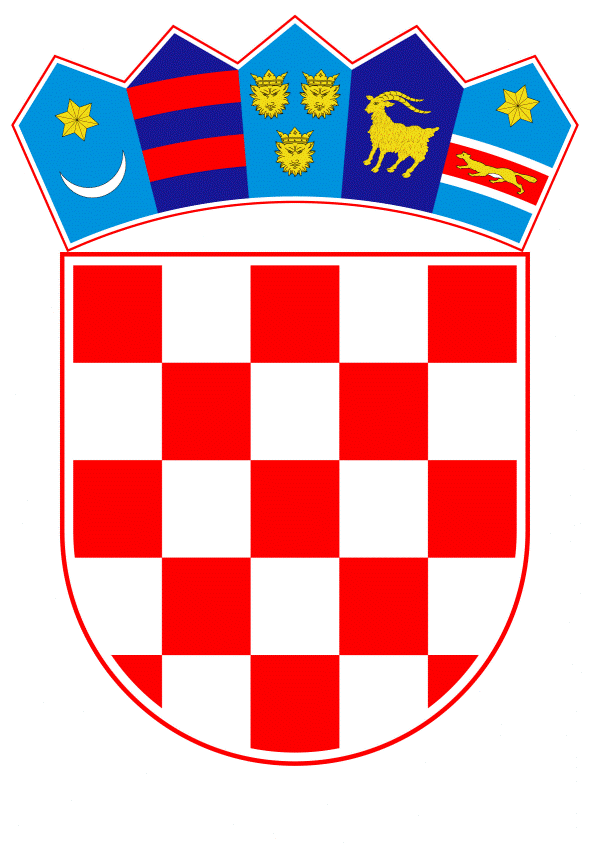 VLADA REPUBLIKE HRVATSKEZagreb, 17. ožujka 2023.______________________________________________________________________________________________________________________________________________________________________________________________________________________________PrijedlogNa temelju članka 31. stavka 3. Zakona o Vladi Republike Hrvatske („Narodne novine“, br. 150/11., 119/14., 93/16., 116/18. i 80/22.), Vlada Republike Hrvatske je na sjednici održanoj _____________ 2023. donijela Z A K L J U Č A KDaje se prethodna suglasnost predstavniku Vlade Republike Hrvatske za prihvaćanje amandmana Kluba zastupnika nacionalnih manjina, Veljka Kajtazija, zastupnika u Hrvatskome saboru, od 15. ožujka 2023., na članak 7. Konačnog prijedloga zakona o izmjenama i dopunama Zakona o obveznom zdravstvenom osiguranju.KLASA:		URBROJ:		Zagreb,	PREDSJEDNIK	mr. sc. Andrej PlenkovićO B R A Z L O Ž E NJ E	Zastupnik Veljko Kajtazi podnio je amandmane na članak 7. kojim se mijenja članak 15. kojima se predlaže: U članku 7. kojim se mijenja članak 15., stavak 1. mijenja se i glasi:„(l) Osobe s prebivalištem odnosno odobrenim stalnim boravkom ili dugotrajnim boravištem u Republici Hrvatskoj koje nemaju sredstava za uzdržavanje i osobe koje su nesposobne za samostalan život i rad, a pod uvjetom da nemaju sredstava za uzdržavanje, osiguravaju se na obvezno zdravstveno osiguranje kao osigurane osobe osnovom rješenja koje u prvom stupnju donosi nadležno upravno tijelo županije odnosno Grada Zagreba u čijem je djelokrugu obavljanje povjerenih im poslova državne uprave koji se odnose na socijalnu skrb, ako obvezno zdravstveno osiguranje ne mogu ostvariti po drugoj osnovi."Stavci od 2. - 5. ostaju nepromijenjeni.Slijedom svega navedenog, amandman je osnovan te se daje prethodna suglasnost predstavniku Vlade Republike Hrvatske za prihvaćanje navedenog amandmana.Predlagatelj:Ministarstvo zdravstvaPredmet:Davanje prethodne suglasnosti predstavniku Vlade Republike Hrvatske za prihvaćanje amandmana drugih predlagatelja na Konačni prijedlog zakona o izmjenama i dopunama Zakona o obveznom zdravstvenom osiguranju 